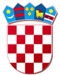 REPUBLIKA HRVATSKAVARAŽDINSKA ŽUPANIJAOPĆINA VELIKI BUKOVECOSNOVNA ŠKOLA VELIKI BUKOVECŠKOLSKI ODBORKLASA: 007-04/24-01/1URBROJ: 2186-140-07-24-28Veliki Bukovec, 8. svibnja 2024.  ZAPISNIKs 39. sjednice Školskog odbora održane 8. svibnja 2024. godine s početkom u 18:00 sati u učionici 3.b Osnovne škole Veliki Bukovec.Sjednici prisutni svi članovi Školskog odbora: Marinka Mlinarić, Suzana Virag, Snježana Gložinić, Jasenka Zdelar, Saša Bahat i  Dalida SeverOstali prisutni: Marina Rajh, v.d. ravnateljica školePredsjednica Školskog odbora otvara sjednicu, pozdravlja prisutne i konstatira kako postoji kvorum za donošenje pravovaljanih odluka.Predsjednica predlaže sljedeći dnevni red:DNEVNI RED:Verifikacija Zapisnika s prethodne sjedniceDonošenje Odluke o raspisivanju natječaja za imenovanje ravnatelja/ice Osnovne škole Veliki BukovecZahtjev za davanje suglasnosti Školskog odbora ravnateljici za zapošljavanje učitelja/ice matematike po natječaju na određeno puno radno vrijemeOstaloJednoglasno se usvaja predloženi dnevni red.Ad. 1. Verifikacija Zapisnika s prethodne sjednicePrisutni su upoznati sa Zapisnikom s prethodne sjednice Školskog odbora (u daljnjem tekstu: ŠO). Primjedaba nije bilo te se takav jednoglasno usvaja.Ad. 2. Donošenje Odluke o raspisivanju natječaja za imenovanje ravnatelja/ice Osnovne škole Veliki BukovecČlanovi ŠO jednoglasno su donijeli Odluku o raspisivanju natječaja za imenovanje ravnatelja/ice Osnovne škole Veliki Bukovec. Natječaj će biti objavljena na mrežnim stranicama Škole i u Narodnim Novinama.           Zapisnik sastavila:						      Predsjednica Školskog odbora:                               	Dalida Sever	                                                                                                 Marinka MlinarićAd. 3. Zahtjev za davanje suglasnosti Školskog odbora ravnateljici za zapošljavanje učitelja/ice matematike po natječaju na određeno puno radno vrijemeČlanovi ŠO jednoglasno su dali suglasnost za zapošljavanje Veronike Međimorec na radno mjesto učitelja matematike na puno radno vrijeme.Ad. 4.OstaloOstalih pitanja i primjedaba nije bilo.Sjednica je trajala u vremenu od 18:00 do 18:20 sati.Privitci: Odluka o raspisivanju natječaja za imenovanje ravnatelja/ice Osnovne škole Veliki BukovecOdluka o davanju suglasnosti         Zapisnik sastavila:						     Predsjednica Školskog odbora:                               	Dalida Sever	                                                                                              Marinka Mlinarić